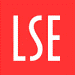 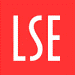 REPLACEMENT EXAMINER NOMINATION FORMGuidance notes – please read before completing this form:All sections of this form should be completed and returned to the PhD Academy; incomplete forms will be returned. This form is only for replacement examiners i.e. where the original examiner(s) has been rejected/is unable to act or to continue to act in the case of a re-examination.  Advice can be sought on completing it from a member of the PhD Academy team – 020 7955 7153/7761 or phdacademy@lse.ac.uk. The criteria for examiners is specified in the Guidance on Nominating Examiners at:http://www2.lse.ac.uk/researchStudents/Examinationentry.aspxDoctoral Programme Directors should sign the form below to confirm they are content with the nomination being made.  Please note the supervisor and DPD are approving the examiner nomination only and not whether the thesis is fit for examination (see Regulations for Research Degrees, paragraph 38).Name of student:Department:Name of examiner to be replaced: Proposed replacement examiner:Title:			Name: College:Address: Email: 	Reasons for nomination: please ensure Please indicate the number of PhD examinations the examiner has conducted in the past?  	Has the examiner PhD examining experience in the UK? Please note there must be UK examining experience between the 2 examiners.										Proposed replacement examiner: Are you aware of any professional, academic or personal connections between the examiners and the candidate and/or the supervisor?  Where yes, please provide further information below.For office use only:For office use only:Date received:Date forwarded to subject panel:Date examiners invited:Date examiners confirmed:SITS amended:Visa check completed: